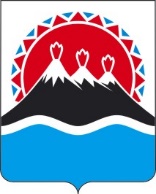 П О С Т А Н О В Л Е Н И ЕПРАВИТЕЛЬСТВАКАМЧАТСКОГО КРАЯО предоставлении из краевого бюджета гранта в форме субсидий некоммерческим организациям, не являющимся казенными учреждениями, на реализацию научных проектов, являющихся победителями конкурсного отбора проводимого Российским научным фондом и Камчатским краемВ соответствии с пунктом 4 статьи 781 Бюджетного кодекса Российской ФедерацииПРАВИТЕЛЬСТВО ПОСТАНОВЛЯЕТ:1. Принять решение о предоставлении из краевого бюджета гранта в форме субсидии некоммерческим организациям, не являющимся казенными учреждениями, на реализацию научных проектов, являющихся победителями конкурсного отбора на получение грантов Российского научного фонда.2. Утвердить Порядок предоставления из краевого бюджета гранта в форме субсидий некоммерческим организациям, не являющимся казенными учреждениями, на реализацию научных проектов, являющихся победителями конкурсного отбора, проводимого Российским научным фондом и Камчатским краем.3. Настоящее постановление вступает в силу после дня его официального опубликования.Порядок предоставления из краевого бюджета гранта в форме субсидий некоммерческим организациям, не являющимся казенными учреждениями, на реализацию научных проектов, являющихся победителями конкурсного отбора, проводимого Российским научным фондом и Камчатским краем1. Настоящий Порядок регулирует предоставление из краевого бюджета некоммерческим организациям, не являющимся казенными учреждениями, грантов в форме субсидий в целях достижения результатов основного мероприятия 4.4 «Реализация государственной научно-технической политики и государственной поддержки инновационной деятельности» подпрограммы 4 «Поддержка научной деятельности в Камчатском крае» государственной программы Камчатского края «Развитие образования в Камчатском крае», утвержденной постановлением Правительства Камчатского края от 29.11.2013 № 532-П, на финансовое обеспечение реализации научных проектов, являющихся победителями конкурсного отбора, проводимого Российским научным фондом и Камчатским краем (далее также – грант, научный проект), по следующим направлениям расходов:1) выплата вознаграждения членам научного коллектива (группы);2) выплата вознаграждения вспомогательному персоналу (техники, лаборанты и т.п.);3) оплата услуг сторонних организаций, выполняющих часть научных работ по научному проекту (обязательно наличие отчета о НИР/ НИОКР)4) приобретение оборудования для выполнения проекта, включая его монтаж, пуско-наладку, обучение сотрудников работе на данном оборудовании (в случаях приобретения сложного исследовательского оборудования и/или необходимости сертификации сотрудников для использования данного оборудования);5) приобретение движимого имущества, необходимого для выполнения исследования (при подробном обосновании такой закупки);6) модернизация оборудования, в том числе уже находящегося на балансе организации, используемого для целей научного исследования;7) подготовка (ремонт) помещений для установки оборудования (выполнения исследований). Данные работы (чистые комнаты, климатический контроль, заземление, обеспечение энергооснащенности и пожарной безопасности, повышение нагрузок на пол, развязанные фундаменты и т.п.) должны быть обусловлены техническими характеристиками оборудования (паспорт оборудования, письмо производителя, требование гарантии) или общепринятыми (т.е. позволяющими публиковать статьи, верифицировать научный результат) стандартами по выполнению данного типа научных исследований, стандартами по хранению соответствующих образцов, работы с ними;8) закупка лабораторной мебели, необходимой для выполнения научного исследования;9) специализированный ремонт помещений для хранения биологических образцов, семенного фонда, гербариев, энтомологических коллекций, коллекций исторических документов и книг, обеспечение климатического контроля, приобретение специализированной мебели;10) создание вивария, помещений для содержания племенного скота, создание условий для содержания коллекций растений, а также селекционной работы;11) закупка материалов, реактивов, лабораторной посуды, комплектующих и др. для выполнения исследований (в том числе материалов и комплектующих для используемого в целях реализации гранта оборудования, стоящего на балансе организации);12) расходы на командирование работников организации, являющихся членами научного коллектива, связанное с выполнением работ в рамках научного проекта вне организации или распространением результатов научного проекта (выступление с докладами на конференциях, симпозиумах), и/или вспомогательного персонала, осуществляющего доставку (сопровождение) закупаемого специализированного оборудования или проходящего обучение по использованию оборудования, необходимого для выполнения исследования (суточные, проезд, проживание, оплата оргвзноса, если это предусмотрено регламентом конференции, симпозиума);13) компенсация затрат по проезду и проживанию членов научного коллектива, работающих по договорам гражданско-правового характера, при условии, что это предусмотрено в указанных договорах;14) оплата публикации статей, монографий (в случае, если их издание предусмотрено соглашением и соответствует теме научного проекта; коммерческое использование организацией опубликованных материалов запрещено), оформление патента на изобретение в рамках научного проекта;15) оплата услуг по организации конференций, школ (в случае если их проведение предусмотрено соглашением)16) почтовые услуги, связанные с выполнением научной части научного проекта (например, отправка биоматериала на анализ, пересылка материалов и оборудования, отправка бумажной версии публикации, подготовленной в рамках Проекта, подача заявки на патент);17) организация приема иностранных ученых (членов научного коллектива и приглашенных для участия в конференции, школе (в случае если их проведение предусмотрено соглашением)), в том числе визовые сборы, услуги по обеспечению проезда, проживания и т.п. Основание для возмещения указанных расходов должно содержаться в соответствующих договорах с данными учеными;18) организация экспедиций по научного проекта, обеспечение экспедиций транспортом, ГСМ, питанием, медикаментами, оборудованием для организации полевых лагерей, обмундированием.2. Министерство образования Камчатского края (далее – Министерство) осуществляет функции главного распорядителя бюджетных средств, до которого в соответствии с бюджетным законодательством Российской Федерации как получателя бюджетных средств доведены лимиты бюджетных обязательств на предоставление гранта на соответствующий финансовый год и на плановый период.3. Грант предоставляется Министерством в пределах лимитов бюджетных обязательств, доведенных до Министерства в установленном порядке как получателя средств краевого бюджета, на соответствующий финансовый год и на плановый период.4. Сведения о гранте размещаются на едином портале бюджетной системы Российской Федерации в информационно-телекоммуникационной сети «Интернет» (далее – единый портал) в разделе «Бюджет» не позднее пятнадцатого рабочего дня, следующего за днем принятия закона о бюджете (закона о внесении изменений в закон о бюджете).5. К категории получателей гранта относятся некоммерческие организации, не являющиеся казенными учреждениями, реализующие научные проекты, являющиеся победителями конкурсного отбора, проводимого Российским научным фондом и Камчатским краем в рамках реализации мероприятия «Проведение фундаментальных научных исследований и поисковых научных исследований в целях эффективного использования и развития научного потенциала субъектов Российской Федерации (региональные конкурсы)» программы деятельности Российского научного фонда.6. Критерием отбора является факт постановки на учет в налоговых органах Камчатского края по месту нахождения получателя гранта, месту нахождения его филиала, представительства и (или) месту нахождения ее обособленного подразделения (за исключением филиала, представительства).2. Порядок проведения отбора7. Грант предоставляется путем проведения Министерством отбора получателей гранта, который проводится в форме запроса предложений (заявок) участников отбора (далее – заявки).8. Объявление о проведении отбора получателей гранта (далее – объявление) на текущий финансовый год не позднее чем за 3 календарных дня  до начала подачи (приема) заявок размещается на едином портале и на странице Министерства на официальном сайте исполнительных органов Камчатского края в информационно-телекоммуникационной сети «Интернет» https://www.kamgov.ru/minobraz в разделе «Образование» (далее – официальный сайт Министерства).9. Объявление содержит информацию:1) о сроке проведения отбора;2) о дате начала подачи или окончания приема заявок, которая не может быть ранее пятого календарного дня, следующего за днем размещения объявления о проведении отбора;3) о результате предоставления гранта в соответствии с частью 39 настоящего Порядка;4) об обеспечении проведения отбора на едином портале и на официальном сайте Министерства;5) о необходимости соответствия участников отбора категории, установленной частью 5 настоящего Порядка, критерия, установленным частью 6 настоящего Порядка, требованиям, предъявляемым к участникам отбора, установленным частью 10 настоящего Порядка;6) о перечне предоставляемых участниками отбора документов, установленных частью 11 настоящего Порядка;7) о необходимости предоставления заявки на участие в отборе в порядке и по форме, установленной Министерством;8) о возможности отзыва заявок в соответствии с частью 19 настоящего Порядка;9) о порядке уведомления участников отбора об отклонении заявок в соответствии с частью 26 настоящего Порядка;10) о порядке внесения изменений в заявки в соответствии с частью 18 настоящего Порядка;11) о правилах рассмотрения заявок в соответствии с частью 24 настоящего Порядка;12) о порядке предоставления участникам отбора разъяснений положений объявления о проведении отбора, даты начала и окончания срока такого предоставления в соответствии с частью 16 настоящего Порядка;13) о сроках подписания победителем (победителями) отбора соглашения о предоставлении гранта (далее - Соглашение) в соответствии с абзацем первым части 29 настоящего Порядка;14) об условиях признания победителя (победителей) отбора уклонившимся от заключения Соглашения в соответствии с абзацем вторым части 29 настоящего Порядка;15) о дате размещения результатов отбора на едином портале и на официальном сайте Министерства в соответствии с частью 28 настоящего Порядка.10. Требования, которым должен соответствовать участник отбора на первое число месяца, в котором он подал в Министерство заявку, и планируется проведение отбора:1) участник отбора не должен являться иностранным юридическим лицом, в том числе местом регистрации которого является государство или территория, включенные в утверждаемый Министерством финансов Российской Федерации перечень государств и территорий, используемых для промежуточного (офшорного) владения активами в Российской Федерации (далее – офшорные компании), а также российским юридическим лицом, в уставном (складочном) капитале которого доля прямого или косвенного (через третьих лиц) участия офшорных компаний в совокупности превышает двадцать пять процентов (если иное не предусмотрено законодательством Российской Федерации). При расчете доли участия офшорных компаний в капитале российских юридических лиц не учитывается прямое и (или) косвенное участие офшорных компаний в капитале публичных акционерных обществ (в том числе со статусом международной компании), акции которых обращаются на организованных торгах в Российской Федерации, а также косвенное участие таких офшорных компаний в капитале других российских юридических лиц, реализованное через участие в капитале указанных публичных акционерных обществ;2) участник отбора не получает средства из краевого бюджета на основании иных нормативных правовых актов Камчатского края на цели, предусмотренные настоящим Порядком.11. Заявка оформляется по форме, утвержденной Министерством, и должна содержать:1) следующие сведения и документы об участнике отбора, подавшем заявку:а) полное наименование, сведения об организационно-правовой форме, о месте нахождения, об адресе места нахождения, идентификационный номер налогоплательщика (при наличии) учредителей, членов коллегиального исполнительного органа, лица, исполняющего функции единоличного исполнительного органа участника отбора;б) документ, подтверждающий полномочия лица на осуществление действий от имени участника отбора (в случае, если заявление подписано лицом, не имеющим права действовать без доверенности от имени участника отбора);в) согласие на размещение информации на едином портале и официальном сайте Министерства об участнике отбора, о подаваемой участником отбора заявке, о размере предоставляемого участнику отбора гранта по результатам отбора, иной информации об участнике отбора, связанной с соответствующим отбором;2) справку, подписанную руководителем участника отбора, подтверждающую, что участник отбора соответствует категории, установленной частью 5 настоящего Порядка, критериям, установленным частью 6 настоящего Порядка, требованиям, установленным частью 10 настоящего Порядка;3) согласие органа, осуществляющего функции и полномочия учредителя в отношении участника отбора, на участие в отборе, оформленное на бланке указанного органа.12. Документы, представленные участником отбора, подлежат регистрации в день поступления в Министерство.13. Министерство при проведении отбора не вправе требовать от участника отбора иных сведений и документов, кроме сведений и документов, указанных в части 11 настоящего Порядка.14. Министерство в течение двух рабочих дней со дня получения документов, указанных в части 11 настоящего Порядка, запрашивает в отношении участника отбора сведения из Единого государственного реестра юридических лиц, а также проверяет наличие сведений о нахождении участника отбора в реестре недобросовестных поставщиков (подрядчиков, исполнителей) в связи с отказом от исполнения заключенных государственных (муниципальных) контрактов о поставке товаров, выполнениирезультат работ, оказании услуг по причине введения политических или экономических санкций иностранными государствами, совершающими недружественные действия в отношении Российской Федерации, граждан Российской Федерации или российских юридических лиц, и (или) введением иностранными государствами, государственными объединениями и (или) союзами и (или) государственными (межгосударственными) учреждениями иностранных государств или государственных объединений и (или) союзов мер ограничительного характера.Участник отбора вправе представить в Министерство выписку из Единого государственного реестра юридических лиц самостоятельно.15. Участник отбора вправе подать только одну заявку.16. Не позднее, чем за пять рабочих дней до даты окончания срока подачи заявок, любое заинтересованное лицо вправе направить в Министерство запрос о разъяснении положений объявления о проведении отбора с указанием адреса электронной почты для направления ответа.Министерство в течение трех рабочих дней со дня поступления запроса обязано направить разъяснения положений объявления о проведении отбора на адрес электронной почты, указанный в запросе. Разъяснение указанной документации по отбору не должно изменять ее суть.Запросы, поступившие позднее чем за пять рабочих дней до даты окончания срока подачи заявок, не подлежат рассмотрению Министерством, о чем Министерство уведомляет лицо, направившее запрос, на адрес электронной почты, указанный в запросе.17. Участник отбора, подавший заявку, вправе изменить или отозвать заявку с соблюдением требований, установленных настоящим Порядком.18. Внесение изменений в заявку осуществляется путем направления необходимых сведений в Министерство в пределах срока проведения отбора.19. Заявка может быть отозвана в срок, не позднее двух рабочих дней до окончания срока приема заявок. Отзыв заявки осуществляется путем направления в Министерство уведомления об отзыве заявки по электронной почте либо почтовым отправлением.20. В случае, если дата окончания приема заявок выпадает на выходной, нерабочий праздничный день или нерабочий день в соответствии с указом Президента Российской Федерации, то срок окончания приема заявок переносится на ближайший следующий за ним рабочий день.21. В случае, если за время проведения отбора подана единственная заявка на участие в отборе или не подано ни одной такой заявки, отбор признается несостоявшимся.22. В случае, если отбор признан несостоявшимся на основании отсутствия заявок, Министерство вправе объявить процедуру отбора повторно.23. В случае, если отбор признан несостоявшимся в связи с подачей единственной заявки и участник отбора, подавший такую заявку, соответствует категории, установленной частью 5 настоящего Порядка, критериям, установленным частью 6 настоящего Порядка, требованиям, установленным частью 10 настоящего Порядка, то он признается победителем отбора.24. Министерство в течение десяти рабочих дней со дня окончания приема заявок рассматривает их, проверяет на полноту и достоверность содержащихся в них сведений, проверяет участника отбора на соответствие категории, установленной частью 5 настоящего Порядка, критериям, установленным частью 6 настоящего Порядка, требованиям, установленным частью 10 настоящего Порядка, и завершает процедуру отбора одним из следующих действий:1) выявляет победителя отбора и направляет ему посредством почтового отправления или на адрес электронной почты или иным способом, обеспечивающим подтверждение получения указанного проекта победителем отбора, проект Соглашения в двух экземплярах для подписания;2) признает отбор несостоявшимся по основаниям, указанным в части 21 настоящего Порядка;3) по основаниям, указанным в части 23 настоящего Порядка, направляет участнику отбора посредством почтового отправления или на адрес электронной почты или иным способом, обеспечивающим подтверждение получения указанного проекта участником отбора, проект Соглашения в двух экземплярах для подписания;4) отклоняет заявку участника отбора по основаниям, указанным в части 25 настоящего Порядка.25. Основаниями отклонения заявки являются:1) несоответствие участника отбора категории, установленной частью 5 настоящего Порядка, критериям, установленным частью 6 настоящего Порядка, требованиям, установленным частью 10 настоящего Порядка;2) несоответствие представленных участником отбора документов требованиям, установленным частью 11 настоящего Порядка;3) непредставление или представление не в полном объеме участником отбора документов, указанных в части 11 настоящего Порядка;4) наличие в представленных участником отбора документах недостоверных сведений;5) подача участником отбора заявки после даты и (или) времени, определенных для подачи заявок.26. В случае отклонения заявок Министерство в течение пяти рабочих дней со дня окончания отбора направляет участникам отбора уведомление об отклонении заявок с указанием оснований принятия такого решения в соответствии с частью 25 настоящего Порядка.27. Победителем (победителями) отбора признается участник отбора, чья заявка соответствует требованиям, установленным частью 11 настоящего Порядка, а участник отбора соответствует категории, установленной частью 5 настоящего Порядка, критериям, установленным частью 6 настоящего Порядка, требованиям, установленным частью 10 настоящего Порядка.28. Министерство в срок не позднее четырнадцати календарных дней со дня завершения отбора размещает на едином портале и на официальном сайте Министерства информацию о результатах отбора, включающую:1) дату, время и место проведения рассмотрения заявок;2) информацию об участниках отбора, заявки которых были рассмотрены;3) информацию об участниках отбора, заявки которых были отклонены, с указанием причин их отклонения, в том числе положений объявления о проведении отбора, которым не соответствуют такие заявки;4) информацию о победителе (победителях) отбора и о размере предоставляемого ему гранта.29. Победитель отбора, которому направлен для подписания проект Соглашения, в течение десяти рабочих дней со дня получения проекта Соглашения подписывает его и возвращает в Министерство в двух экземплярах для подписания посредством почтового отправления или нарочно.В случае невыполнения победителем отбора порядка подписания Соглашения, установленного настоящей частью, или в случае наличия недостоверных сведений в проекте Соглашения победитель отбора признается уклонившимся от заключения Соглашения.30. Министерство подписывает Соглашение в срок, не позднее десяти рабочих дней со дня получения подписанного со стороны победителя отбора проекта Соглашения, и направляет один экземпляр Соглашения в адрес победителя отбора посредством почтового отправления или нарочно.Условия и порядок предоставления гранта32. При предоставлении гранта обязательными условиями его предоставления, включаемыми в Соглашение и договоры (соглашения), заключенные в целях исполнения обязательств по Соглашению, являются:1) согласие получателя гранта, лиц, получающих средства на основании договоров, заключенных с получателем гранта (за исключением государственных (муниципальных) унитарных предприятий, хозяйственных товариществ и обществ с участием публично-правовых образований в их уставных (складочных) капиталах, коммерческих организаций с участием таких товариществ и обществ в их уставных (складочных) капиталах), на осуществление в отношении их проверки главным распорядителем как получателем бюджетных средств соблюдения порядка и условий предоставления гранта, в том числе в части достижения результатов предоставления гранта, а также проверки органами государственного финансового контроля соблюдения получателем гранта порядка и условий предоставления гранта в соответствии со статьями 2681 и 2692 Бюджетного кодекса Российской Федерации;2) запрет приобретения получателем гранта, а также иными юридическими лицами, получающими средства на основании договоров, заключенных с получателем гранта, за счет полученных средств иностранной валюты, за исключением операций, осуществляемых в соответствии с валютным законодательством Российской Федерации при закупке (поставке) высокотехнологичного импортного оборудования, сырья и комплектующих изделий, а также связанных с достижением результатов предоставления этих средств иных операций.33. Обязательным условием предоставления гранта, включаемым в Соглашение, является условие о согласовании новых условий Соглашения или о расторжении Соглашения при недостижении согласия по новым условиям в случае уменьшения Министерству ранее доведенных лимитов бюджетных обязательств, приводящего к невозможности предоставления гранта в размере, определенном в Соглашении.34. Размер гранта равен размеру гранта, предоставляемого Российским научным фондом получателю гранта в рамках конкурсного отбора, проводимого Российским научным фондом и Камчатским краем в рамках реализации мероприятия «Проведение фундаментальных научных исследований и поисковых научных исследований в целях эффективного использования и развития научного потенциала субъектов Российской Федерации (региональные конкурсы)».35. Грант должен быть использован получателем гранта в течение года в котором он был предоставлен.36. Результатом предоставления гранта является количество публикаций, в которых представлены результаты реализации научного проекта,   индексируемых в российских и международных информационно-аналитических системах научного цитирования, подготовленных в рамках реализации научного проекта, лицами (одним из лиц), непосредственно задействованными в реализации научного проекта.Требования к отчетности получателя гранта37. Получатели гранта предоставляют в Министерство следующую отчетность:1) отчет об осуществлении расходов, источником финансового обеспечения которых является грант не позднее 10 числа месяца, следующего за отчетным периодом (ежеквартально), с приложением копий документов, подтверждающих фактически произведенные затраты (расходно-кассовые ордера, расчетно-платежные ведомости и (или) расчетные ведомости и (или) платежные ведомости, платежные поручения, контракты (договоры), счета, и иные документы, подтверждающие затраты);2) отчет о достижении значения результата предоставления гранта в течение 15 рабочих дней года, следующего за отчетным, с приложением копии (копий) трудового договора лиц (одного из лиц), непосредственно задействованных в реализации проекта, которые готовили публикации, указанные в части 36 настоящего Порядка .38. Министерство вправе устанавливать в Соглашении сроки и формы предоставления получателем дополнительной отчетности.5. Осуществление контроля (мониторинга) за соблюдением условий и порядка предоставления гранта и за их нарушение39. Министерство осуществляет в отношении получателя гранта, а также лиц, получивших средства на основании договоров, заключенных с получателем гранта, проверку соблюдения порядка и условий предоставления гранта, в том числе в части достижения результата предоставления гранта, а органы государственного финансового контроля осуществляют проверку в соответствии со статьями 2681 и 2692 Бюджетного кодекса Российской Федерации.40. Проведение мониторинга достижения результатов предоставления гранта осуществляется Министерством и Министерством финансов Камчатского края исходя из достижения значений результатов предоставления гранта, определенных Соглашением, и событий, отражающих факт завершения соответствующего мероприятия по получению результата предоставления гранта (контрольная точка), в порядке и по формам, которые установлены Министерством финансов Российской Федерации.41. В случае выявления нарушения, в том числе по фактам проверок, нарушения получателем гранта условий и порядка предоставления гранта, в соответствии с частью 39 настоящего Порядка, получатели гранта обязаны возвратить денежные средства в краевой бюджет в следующем порядке и сроки:1) в случае выявления нарушения органами государственного финансового контроля – на основании представления и (или) предписания органа государственного финансового контроля в сроки, указанные в представлении и (или) предписании;2) в случае выявления нарушения Министерством – в течение двадцати рабочих дней со дня получения требования Министерства.42. Письменное требование о возврате гранта направляется Министерством в течение пяти рабочих дней со дня выявления обстоятельств, указанных в части 41 настоящего Порядка, посредством почтового отправления или на адрес электронной почты или иным способом, обеспечивающим подтверждение получения указанного требования получателем субсидии.43. Получатели гранта обязаны возвратить средства гранта в следующих размерах:1) в случае нарушения целей предоставления гранта – в размере нецелевого использования средств гранта;2) в случае нарушения условий и порядка предоставления гранта, а также в случае недостижения значения публикаций, установленных в Соглашении – в полном объеме.44. Остаток гранта, неиспользованного в отчетном финансовом году, может использоваться получателем гранта в очередном финансовом году на цели, указанные в части 1 настоящего Порядка, при принятии Министерством по согласованию с Министерством финансов Камчатского края, в порядке, определенном Правительством Камчатского края, решения о наличии потребности в указанных средствах и включении соответствующих положений в Соглашение.В случае отсутствия указанного решения остаток гранта (за исключением гранта, предоставленного в пределах суммы, необходимой для оплаты денежных обязательств получателя гранта, источником финансового обеспечения которых является указанный грант), неиспользованный в отчетном финансовом году, подлежит возврату в краевой бюджет на лицевой счет Министерства не позднее 15 февраля очередного финансового года.45. При невозврате средств гранта в сроки, установленные частями 41 и 44 настоящего Порядка, Министерство принимает необходимые меры по взысканию подлежащего возврату в краевой бюджет гранта в судебном порядке в срок не позднее 30 рабочих дней со дня, когда Министерству стало известно о неисполнении получателем гранта обязанности возвратить средства в краевой бюджет.49. В случае выявления, в том числе по фактам проверок, проведенных Министерством и органами государственного финансового контроля в соответствии с частью 39 настоящего Порядка лица, получившие средства на основании договоров, заключенных с получателем гранта, обязаны возвратить в сроки, не превышающие сроки, указанные в части 41 настоящего Порядка, соответствующие средства на счет получателя гранта в целях последующего возврата указанных средств получателем гранта в краевой бюджет в течение 10 рабочих дней со дня поступления средств на счет получателя гранта.В случае невозврата лицами, указанными в абзаце первом настоящей части, средств, полученных за счет средств гранта, на счет получателя гранта в указанные сроки, получатель гранта, предоставивший средства гранта, принимает необходимые меры по взысканию подлежащих возврату в краевой бюджет в соответствии с абзацем первым настоящей части средств гранта в судебном порядке.[Дата регистрации] № [Номер документа]г. Петропавловск-КамчатскийПредседатель Правительства Камчатского края[горизонтальный штамп подписи 1]Е.А. ЧекинПриложение к постановлениюПриложение к постановлениюПриложение к постановлениюПриложение к постановлениюПравительства Камчатского краяПравительства Камчатского краяПравительства Камчатского краяПравительства Камчатского краяот[REGDATESTAMP]№[REGNUMSTAMP]